Урок №1.Учащиеся повторят пройденную тему и решают самостоятельную работу, знакомятся с новой темой: https://www.youtube.com/watch?v=qRpLf5woNjI, делают конспект, читают § 31.Фото решенных заданий высылаются на VK группы https://vk.com/club193361528 или на bykova.viktoriya@inbox.ruУрок №1 Тема: «Отражение света. Закон отражения света»Цель урока: закрепить знания о прямолинейном распространении света; изучить явление отражения света, научиться определять угол отражения и строить отражённый луч; сформировать представление о диффузном и зеркальном отражении и условиях его получения; Ход урокаАктуализация опорных знаний1. Что такое оптика? (Оптика- это раздел физики, изучающий световые явления)
2. Что такое свет? ( Свет – это излучение, которое воспринимается глазом)3. Дайте определение источника света. (Тело, способное излучать свет, испускать определенный диапазон электромагнитных волн).4. Какие виды источников света вы знаете? (Естественные и искусственные)5. Какой источник света мы будем называть точечным? (Источник света, размеры которого много меньше тех расстояний, которые он проходит)
6. Сформулируйте определение светового луча. (Световой луч – это линия, вдоль которой распространяется энергия от источника света)7. Как распространяется свет в однородной прозрачной среде? (Свет в однородной среде распространяется прямолинейно)8. Чем в природе подтверждается прямолинейность распространения света (образованием теней и полутеней)9. Дайте определение тени (Это та область пространства, в которую не попадает свет от источника)10. Из-за чего возникают солнечные и лунные затмения? ( По причине взаимного расположения Земли, Луны, Солнца)Изучение нового материала Просмотреть видеофрагмент https://www.youtube.com/watch?v=qRpLf5woNjI (эту строчку не конспектировать)Существует два типа отражения: зеркальное и диффузное. Зеркальное отражение получается от гладкой, отполированной поверхности, а диффузное (рассеянное) — от поверхностей шершавых, имеющих неровности.  Приведите примеры записать в тетрадь зарисовать 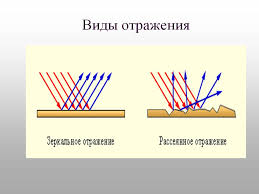  зарисовать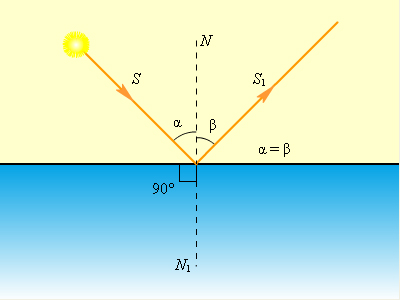 Угол падения – это угол, образованный падающим лучом и перпендикуляром от точки падения луча (угол α)Угол отражения – это угол, образованный перпендикуляром и отраженным лучом (угол β)Законы отражения Лучи, падающий и отраженный, лежат в одной плоскости с перпендикуляром, проведенным к границе раздела двух сред в точке падения луча.Угол падения равен углу отражения.Закрепление изученного материалаПервый вариант делают мальчики, второй - девочки.Тест В.11. Угол падения луча на зеркало 600 . Чему равен угол между падающим и отраженным лучами2. На зеркало падают два луча: их углы падения 300, и 450. Угол между отраженными от зеркала лучами равен:3. Углом падения светового луча называют …А) …угол между лучом света и поверхностью, на которую он падает;Б) …угол, образованный падающим на поверхность лучом света и продолжением перпендикуляра к этой поверхности;В) …угол, образованный падающим на поверхность световым лучом и перпендикуляром к ней в точке падения луча;Г) …угол, между падающем лучом света и отраженным лучом.4. Угол между лучом и зеркалом равен 300. Чему равен угол падения лучей на плоское зеркало?5. Угол падения луча на зеркало увеличили от 200 до 500. Как изменился угол между падающим и отраженными лучами?Тест В.21. Угол падения луча на зеркало 300 . Чему равен угол между падающим и отраженным лучами?2. На зеркало падают два луча: их углы падения 400, и 550. Угол между отраженными от зеркала лучами равен:3. Углом отражения светового луча называют …А) …угол между лучом света и поверхностью, на которую он падает;Б) …угол между отраженным световым лучом и перпендикуляром к отражающей поверхности в точке падения луча;В) …угол, образованный падающим на поверхность световым лучом и перпендикуляром к ней в точке падения луча;Г) …угол между падающим и отраженным лучом.4. Угол между лучом и зеркалом равен 600. Чему равен угол падения лучей на плоское зеркало:.5. Угол падения луча на зеркало увеличили от 300 до 450. Как изменился угол между падающим и отраженными лучами?Самостоятельную фоткаем отдельно! Не скидываем в общий чат! Скидываем в лс или на почту.Подведение итогов.Пишем конспект Дата, тема, законспектировать в тетрадь все из раздела «изучение нового материала», кроме первой строчки. Сфотографировать и прислать в общий чат в вк или на почту. Далее выполнить самостоятельную работу, к задачам выполнить рисунки и записать ход решения. Сфотографировать и прислать на почту или в лс.Домашнее задание § 31 читать, конспект  + с/р, , срок выполнения до 08.04.2020 !!!!КлассДата урока по календарному плануТема урокаДата и время онлайн консультацииДомашнее задание18-Б01.04.2020Отражение света. Закон отражения света10-10 – 10-40вторник§ 31 читать, конспект  + с/р, , срок выполнения до 08.04.2020 !!!!Отчет в беседу вк или на bykova.viktoriya@inbox.ru28-Б03.04.2020Зеркала 11-55 – 12-25четверг38-Б08.04.2020Явление преломление света. Закон преломления. Полное отражение света.48-Б10.04.2020Решение задач.